Для детей 6-7 лет                                             Русский шуточный танец «По полю, полю»музыкальное сопровождение –  песня в исполнении  ВИА «АРИЭЛЬ»                                                                                       «По полю, полю» р.н.п. обр. ЯрушинаУчаствуют: 6 девочек, 1 мальчик.Костюмы:   дети одеты в русские костюмы.ВступлениеВыбегают девочки и встают по 3 человека по диагонали (рис.1)        1 куплет    На слова «По полю, полю ….» - и.п. ног -6-я позиция, носки чуть разведены, полуприседание с поворотом корпуса вправо и влево  с разведением рук (ладонями вниз)    На слова «Ехал, вылетал…»  прямым галопом  мальчик двигается  по кругу,  руки на поясе  и встает в центр (рис.1) Девочки поочередно выставляют ногу на пяточку с разведением рук (ладони развернуты от себя)    На слова «Кликал, выкликал….» мальчик на сильную долю  выполняет повороты  вправо, влево, сопровождая движениями рук, «кличет». Девочки выполняют «гармошечку»,  кулачки на бочок.   На слова « Ты, ходи сюда….»мальчик выполняет движения руками в правую, в левую сторону «зовет девочек». Девочки, слегка пружиня,  качаются на пятках, поворачивая корпус вправо- влево, кулачки на бочок. ПроигрышМальчик  двигается по кругу  русским шагом с носочка с взмахом рук (ладони развернуты от себя). Девочки выполняют ритмичные хлопки «колокольчики»  (вправо, влево)   2 куплет     На слова «Я тебя люблю, я тебя люблю за походочку твою…»  Девочки идут плавной походкой по кругу (рис.2) Мальчик, любуясь, смотрит на девочек, ударяя носочком  ноги, руки  на поясе.      На слова «По полю, полю, по полю, полю                      По широкому полю, по широкому полю  ….»- сольные выступления (рис. 3)1 номера девочек  выполняют движение «ковырялочка» (на подскоке) остальные девочки хлопают в ладоши. Мальчик смотрит на девочек, на окончание музыкальной фразы выполняет жест рукой  (не понравились девочки).     На слова  «Ехал, вылетал….»   2 номера  девочек выполняют «качалочку», (вправо-влево) на прыжке. Руки сложены «полочкой» перед грудью. Мальчик смотрит на девочек, на окончание музыкальной фразы выполняет жест рукой  (не понравились девочки).Проигрыш.1 часть- 3 номера девочек подбегают к мальчику, берут под руки и кружатся  на топающем шаге, на окончание  музыки мальчик  «падает»2часть – все девочки подбегают  к нему, гладят его и поднимают.     На слова «По полю, полю….» встают в шеренгу боком к зрителям, 3 девочки справа, 3 слева, а мальчик лицом к зрителям (рис.4) 1 номера девочек держат его за руки, а остальные девочки кладут руки друг другу на талию и начинают как бы «тянуть» вправо, влево, чуть откинувшись назад.На окончание музыки мальчик берет одну девочку под руку и уходят. Остальные девочки разводят руки в стороны и пожимают плечиками, удивляются.                                                                          рис.1                                                                                             рис.2                                               рис.3	                                          рис.4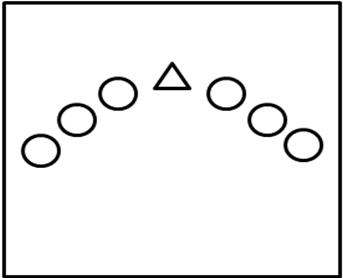 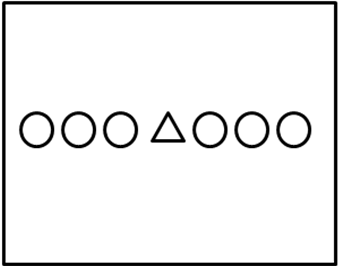 Используемая литература 1.Авторская разработка